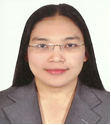 MARYMARY.349459@2freemail.com  PERSONAL SUMMARY

A results driven, hardworking and capable assistant procurement manager with a track record of significantly reducing costs and also improving a company’s processes and corporate purchasing programs. Having a proven ability to ensure that a company enjoys a competitive edge when compared to their competitors by securing the best quality, price and terms from suppliers. Always delivering results against strategic objectives, whilst working within the organizations core values ,beliefs and SOP. Now looking for a new and challenging managerial position, one that will make best use of existing abilities and knowledge and also further my career and professional development.
CAREER HISTORY
RAMADA DOWNTOWN DUBAI
ASSISTANT PURCHASE MANAGER – APR, 2014 –FEB , 2017Responsible for working closely with the selected supplier and managing the company’s procurement activities. Also providing leadership for the purchasing department and motivating staff to achieve maximum performance and efficiency. Making sure that the purchasing department works within all of the companies Standard Operational Procedures 

Duties: Responsible for Order Placement Timing, Supply / Demand Alignment, Material Replenishment and   Supplier Performance.Processed CAPEX  and obtained approval ; AMC’s and Agreement within each end user  departmentHad sourced  the most affordable materials for the company’s manufacturing process.Tenders and bids reviewed ,touched  up into negotiated contracts  and LPO’s with the vendorsDelivery timing and supplier’s services  has been ensured  they were  on time and efficient.The adequate supply of all required materials, components and equipment has been ensured at all times.Delivered  cost savings system and  technique for the company.Managed  the procurement supplier relationships for the company.Helping to source alternative items for buyers and customers.Managed  commodity cost initiatives.Preparing high quality tender documentation.Regularly contacting suppliers to renegotiate prices.Resolving disputes and claims with vendors and suppliers.Keeping all supplier programs current and accurate.Delegating projects and tasks to junior staff.Promoting best practice across the company.Involved in writing up contracts and the terms of sales.Developing relationships with distributors.Working to create and promote a safe working environment.Involved in selling off excess, damaged and inventory and stock.Overseeing staff training.SALUJA TOURS & CRUISES LLC
ADMIN IN CHARGE cum RESERVATION & CUSTOMER SERVICE AGENT – NOV 2011 –NOV,2013Duties: Responsible for tour booking & reservations, deals agreement, guest queries regarding tour packages and dealing with after service feedback .Attending phone calls for reservations and Inquiries regarding Tours and Cruises and packages and promotions offered online.Assisting customers  / guest reservation  queries and booking confirmationsReplying emails  and confirming bookings / reservations  through mails and faxUpdating the daily booking sheets / traffic sheet , daily sheet.Type Correspondence, reports, and other documents.Maintain Office Files ; including confidential records & files.Arranging Transportation Sheets for  Accounts reservation with transfer / Pick up and Drop off (cruises / safaris – etc.)Designating and Informing drivers of their pick up locations  for guest pick up and drop offUpdating MD for inquiries and requests for rates and packages and sending quotations for the same ( as approved by the Managing Director)EMAAR HOSPITALITY GROUP ( AL MANZIL & QAMARDEEN (VIDA ) 
COMPLEX PURCHASE EXECUTIVE – DEC,2010 – OCT 2011Duties: Responsible for dealing with anything relating to the ordering of materials, services and supplies for the company. Purchasing according to the required time scale based on lead time required for suppy.Purchases of stock and non stocks goods and services.Assist the Purchasing Manager in negotiating prices with the suppliersLiase with Executive Chef with day to day purchase of perishable goods.Prepare Local Purchase Orders based on Approved Purchase RequestSuppliers follow –up for undelivered goods based on LPO’sComplies with the Hotels HACCP, Health Safety and Fire PoliciesAll invoices are handed over to AP for Payment on a weekly basis.Record keeping of purchasing documentation in line with Audit Requirements. PROFESSIONAL EXPERIENCE

Competencies:Establishing effective operating policies, lean initiatives and processes.Comprehensive understanding & experience of purchasing strategies and also inventory management.Regularly achieving cost saving targets.Resourceful and well organized.Extensive knowledge of purchase order systems and related software.Deep understanding of the principles of vendor management.Ability to manage multiple priorities.Knowledge of FMC ( Fidelio Material Control System )KEY COMPETENCIES AND SKILLS

Strong negotiating skills
Change management
Process managementACADEMIC QUALIFICATIONSDiploma in Bachelor of Elementary Education ( BEED)-2000-2004(West Negros University, Burgos St. Bacolod City, PHILIPPINES) Professional Licensure Examination for Teachers ( LET)(Board Passer –(Rating:82.40) August 24, 2004, Bacolod City PHILIPPINES
REFERENCES - Available on request.